
Zurück
Mitgliederversammlung 2007 Dresden Mitglieder des FEB Deutschland e.V. hatten in einer Umfrage vor 10 Monaten mehrheitlich für Dresden als Austragungsort für die Mitgliederjahreshauptversammlung 2007 mit begleitendem Event gestimmt.

Es war ein voller Erfolg, der auch alle unsere Erwartungen übertroffen hat. Wir konnten nahezu 130 Teilnehmer zählen.

Hier ein kurzer Rückblick: 
(Bitte Lautsprecher anschalten - wenn vorhanden)

Tipp: Speichern Sie sich doch diese PDF-Datei (nach dem Öffnen, lange Ladezeit !) auf Ihren PC, dann haben Sie das immer als Andenken! 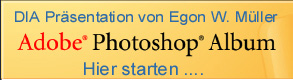 26. Oktober 2007 26. Oktober 2007 14:00 Ankunft im IBIS Hotel Königstein im Centrum von Dresden.

16:00 Straßenbahnfahrt zum Schillerplatz. Die bekannte Brücke "Blaues Wunder" ermöglicht es uns die Elbe zu Fuss zu über queren. Anschließend geht es von der Talstation der Standseilbahn auf zum Luisenhof, dem "Balkon von Dresden". Unserem Tagungslokal.

17:00 Mitglieder-Jahreshauptversammlung 2007. Erwartungsgemäß wurde der Vorstand entlastet und bestätigt. Auch das Ergebnis der Kassenprüfung wurde genehmigt. Großen Anklang fand der Fachvortrag von Herrn Rothweiler "Senioren und Ihre Versicherungen".

19:00 Abendessen im Hauptrestaurant "Luisenhof".14:00 Ankunft im IBIS Hotel Königstein im Centrum von Dresden.

16:00 Straßenbahnfahrt zum Schillerplatz. Die bekannte Brücke "Blaues Wunder" ermöglicht es uns die Elbe zu Fuss zu über queren. Anschließend geht es von der Talstation der Standseilbahn auf zum Luisenhof, dem "Balkon von Dresden". Unserem Tagungslokal.

17:00 Mitglieder-Jahreshauptversammlung 2007. Erwartungsgemäß wurde der Vorstand entlastet und bestätigt. Auch das Ergebnis der Kassenprüfung wurde genehmigt. Großen Anklang fand der Fachvortrag von Herrn Rothweiler "Senioren und Ihre Versicherungen".

19:00 Abendessen im Hauptrestaurant "Luisenhof".27.Oktober 2007 27.Oktober 2007 09:30 Geführter Stadtrundgang durch die historische Altstadt von Dresden.

11:45 Besichtigung der Semperoper.

13:00 Im historischen Restaurant "Italienisches Dörfchen" kann zu Mittag gegessen werden.

14:30 Kulturpalast; Videoschau über den Wiederaufbau der Dresdener Frauenkirche. Anschließend gemeinschaftlicher Spaziergang zur Frauenkirche und Besichtigung .

19:00 Abendessen im "Sophienkeller" , den historischen Gewölben des Taschenbergpalais.09:30 Geführter Stadtrundgang durch die historische Altstadt von Dresden.

11:45 Besichtigung der Semperoper.

13:00 Im historischen Restaurant "Italienisches Dörfchen" kann zu Mittag gegessen werden.

14:30 Kulturpalast; Videoschau über den Wiederaufbau der Dresdener Frauenkirche. Anschließend gemeinschaftlicher Spaziergang zur Frauenkirche und Besichtigung .

19:00 Abendessen im "Sophienkeller" , den historischen Gewölben des Taschenbergpalais.28. Oktober 2007 28. Oktober 2007 Besuch im "Das grüne Gewölbe".

Der Vorstand dankt unserem Mitglied Rudolf Kempf für hohen kompetenten Einsatz, dass die gesamte Tagung so erfolgreich war.Das Echo von allen Beteiligten zum gesamten Ablauf war sehr positiv.
Wir freuen uns auf ein Wiedersehen in 2008.
Eine kleine Videoschau wurde für alle die nicht kommen konnten erstellt.Besuch im "Das grüne Gewölbe".

Der Vorstand dankt unserem Mitglied Rudolf Kempf für hohen kompetenten Einsatz, dass die gesamte Tagung so erfolgreich war.Das Echo von allen Beteiligten zum gesamten Ablauf war sehr positiv.
Wir freuen uns auf ein Wiedersehen in 2008.
Eine kleine Videoschau wurde für alle die nicht kommen konnten erstellt.